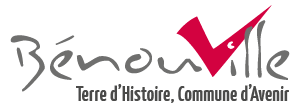 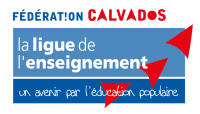 Les jeunes du Point Jeunes, vous préparent des pizzas maison à Bénouville et vous livrent chez vous !!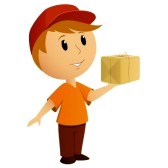 QUAND ? LE VENDREDI  10 JUIN 2016 (de 19h à21h)N’hésitez pas à passer commande** avant le 07 JUIN :Pizza Régina (sauce tomate, olive, champignon, mozzarella-emmental, jambon) 10€ X ..................Pizza orientale (sauce tomate, oignon, chorizo, poivrons, mozzarella-emmental) 10€ X ...................Pizza 4 fromages (mozzarella, roquefort, chèvre, emmental) 10€ X………………Heure de livraison entre 19h00 et 21h00 19h00-19h3019h30-20h0020h00-20h3020h30-21h00A remplir absolument pour faciliter la livraison à domicile : Nom/Prénom :……………………………………………………………………………………………………………………..Adresse :…………………………………………………………………………………………………………………………………..Tel : .................................................................Ce coupon est à remettre à guennolé ou dans la boite à lettres du Point Jeunes  au 1 rue du grand clos 14970 Bénouville, pour toute question un seul numéro 0761335426 ou guennole.tandeo@laliguebn.org** Dans la limite des stocks disponibles…. (Car avec les jeunes nous ne pourrons confectionner que 30 pizzas)Les jeunes du Point Jeunes, vous préparent des pizzas maison à Bénouville et vous livrent chez vous !!QUAND ? LE VENDREDI  10 JUIN 2016 (de 19h à21h)N’hésitez pas à passer commande** avant le 07 JUIN :Pizza Régina (sauce tomate, olive, champignon, mozzarella-emmental, jambon) 10€ X ..................Pizza orientale (sauce tomate, oignon, chorizo, poivrons, mozzarella-emmental) 10€ X ...................Pizza 4 fromages (mozzarella, roquefort, chèvre, emmental) 10€ X………………Heure de livraison entre 19h00 et 21h00 19h00-19h3019h30-20h0020h00-20h3020h30-21h00A remplir absolument pour faciliter la livraison à domicile : Nom/Prénom :……………………………………………………………………………………………………………………..Adresse :…………………………………………………………………………………………………………………………………..Tel : .................................................................Ce coupon est à remettre à guennolé ou dans la boite à lettres du Point Jeunes  au 1 rue du grand clos 14970 Bénouville, pour toute question un seul numéro 0761335426 ou guennole.tandeo@laliguebn.org** Dans la limite des stocks disponibles…. (Car avec les jeunes nous ne pourrons confectionner que 30 pizzas)